Rozšiřování zlomkůNěkteré zlomky, i když jsou zapsány různě, vyjadřují stejnou část z celku.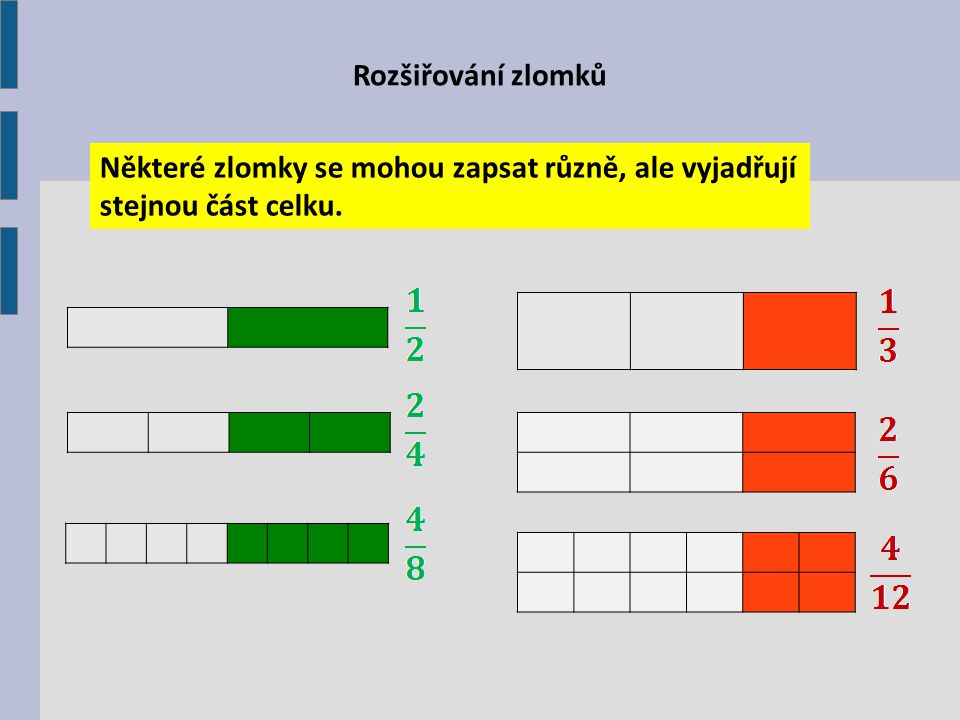    čokolády =  čokolády =  čokolády      =        =    Zlomek rozšíříme, když čitatele i jmenovatele vynásobíme stejným číslem různým od nuly. Hodnota zlomku se při rozšiřování nezmění.Př.1.)VZOR: Rozšiř zlomky    a    číslem 2.    =    =  			  =    =    a).  Rozšiř zlomky    a    číslem 3.   = 					 =  b)  Rozšiř zlomky    a    číslem 4.   = 					 =  c)  Rozšiř zlomky    a    číslem 6.   = 					 =  d)  Rozšiř zlomky    a    číslem 11.   = 					 =  e)  Rozšiř zlomky    a    číslem 20.   = 					 =  Převádění zlomků na zlomky se společným jmenovatelemPřeveď zlomky    a    na zlomky se společným jmenovatelem 6.Postup: *Určíš číslo, kterým musíš vynásobit jmenovatele, abys získal společného jmenovatele (6).                  *Tímto číslem vynásobíš čitatele i jmenovatele zlomku (= tímto číslem rozšíříš zlomek), hodnota     . 3	zlomku se nezmění. =     Jmenovatele 2 musíš vynásobit třemi, abys získal společného jmenovatele 6.                    Proto zlomek    rozšíříš třemi.   . 3    . 2 =     Jmenovatele 3 musíš vynásobit dvěma, abys získal společného jmenovatele 6.                      Proto zlomek    rozšíříš dvěma.   . 2Př. 2.)a)Převeď zlomky  -   a    na zlomky se společným jmenovatelem 90.     -   = -                    	  =    b) Převeď zlomky     a    na zlomky se společným jmenovatelem 12.        =                    		  =    c) Převeď zlomky  -   a    na zlomky se společným jmenovatelem 18.     -   = -                   		  =    d) Převeď zlomky  -   a  -    na zlomky se společným jmenovatelem 33.     -   = -                    	-   = -   e) Převeď zlomky     a    na zlomky se společným jmenovatelem 30.        =                    		  =    f) Převeď zlomky     a    na zlomky se společným jmenovatelem 14.        =                    		  =    g) Převeď zlomky  -   a  -    na zlomky se společným jmenovatelem 60.     -   = -                    	-   = -   h) Převeď zlomky     a    na zlomky se společným jmenovatelem 40.        =                    		  =    Rovnost zlomkůPůvodní zlomek a rozšířený zlomek jsou si rovny. Hodnota zlomku se při rozšiřování nezmění.    Př. 3.)VZOR: Doplň číslo v čitateli, popř. ve jmenovateli zlomku. (Nejprve urči číslo, kterým zlomek rozšiřuješ.) a)             =         Jsou zadané oba jmenovatele. Jmenovatele 48 získáš, pokud jmenovatele 24                                               vynásobíš dvěma. Proto i čitatele 5 vynásobíš dvěma a do čitatele doplníš 10.                    =  b)                     =        Jsou zadané oba čitatele. Čitatele 14 získáš, pokud čitatele 2 vynásobíš sedmi.	Proto i jmenovatele 3 vynásobíš sedmi a do jmenovatele doplníš 21.                   =        Př. 3.) Doplň číslo v čitateli, popř. ve jmenovateli zlomku. (Nejprve urči číslo, kterým zlomek rozšiřuješ.)a)       =  				g)   -    = -  b)    -   = -  				h)       =     c)       =     				i)       =    d)       =      				j)       =     e)    -   = -    				k)       =       f)       =    				l)       =        